Математика спортивной жизни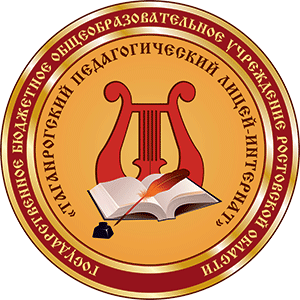 «Чемпионами становятся не в тренажёрных залах. Чемпиона рождает то, что у человека внутри — желания, мечты, цели»Как составить план тренировок? Понедельник Приседание со штангой на спине. Отжимания на брусьях. Тяга блока к груди. Скручивания на пресс. Среда Становая тяга. Разводка гантелей лёжа на лавке. Жим штанги стоя. Жим ногами в тренажёре. Тяга штанги в наклоне. Подъём ног в упоре. Пятница Жим лёжа. Румынская становая с гантелями. Болгарский сплит‑присед с гантелями. Планка простая и боковая. Помните, что между тренировками обязательно должно быть не менее 24 часов отдыха. Если вы собираетесь заниматься на следующий день, попробуйте сплиты. 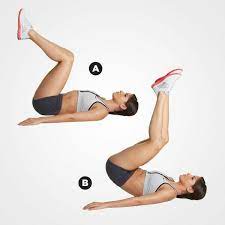 Сплит тренировки День 1 Жим лёжа. Отжимания на брусьях. Разводка гантелей лёжа. Разгибание рук на блоке. Разгибание рук с гантелей из‑за головы. Скручивания на пресс. 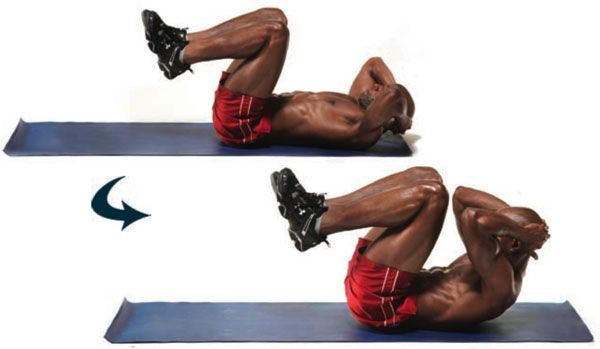 День 2 Подтягивания. Тяга на блоке к груди. Тяга гантели в наклоне. Тяга штанги в наклоне обратным хватом. Сгибание рук на бицепс с гантелями. Подъём ног в упоре. День 3Приседание со штангой на спине. Болгарский сплит‑присед с гантелями. Жим штанги стоя. Разводка гантелей стоя. Разводка гантелей в наклоне. Планка.Меню спортсмена на неделюПонедельникЗавтрак: овсянка с 1 бананом, 1 ст. л. изюма, 10–20 г грецких орехов; нежирное молоко.Перекус: тост из цельнозернового хлеба с индейкой или курицей, нежирный сыр, 1 яблоко.Обед: куриная грудка, запеченный картофель, стакан молока, 1 фрукт (персик).Перекус: фруктовый коктейль (1 чашка свежего фрукта и ½ стакана сока), зерновой батончик.Ужин: белковый коктейль на молоке или творог, хлебцы.ВторникЗавтрак: каша из цельного зерна пшеницы на нежирном молоке с ягодами.Перекус: творог с медом и грецкими орехами.Обед: стейк из говядины, картофель, спаржа, нежирное молоко.Перекус: фрукты или соки, творог.Ужин: нежирный йогурт, яйца, хлебцы.СредаЗавтрак: 2 цельных яйца и 3 белка, цельнозерновой хлеб, помидор, нежирное молоко.Перекус: салат из курицы, моркови, огурца с бальзамическим уксусом, 1 фрукт.Обед: крупы (гречка), запеченная рыба, салат из овощей.Перекус: банан, стакан молока.Ужин: рис, салат из овощей и морепродуктов.ЧетвергЗавтрак: овсянка на молоке с бананом и изюмом.Обед: рис с рыбой на пару, ананас, стакан нежирного молока.Перекус: банан, изюм.Ужин: молоко, творогПятницаЗавтрак: пшеничная крупа с бананом и молоком.Перекус: салат с тунцом и овощами, 1 фрукт, нежирный йогурт.Обед: гречка с курицей, овощи.Ужин: кефир или ряженка, яйца с овощами и зеленью.СубботаЗавтрак: омлет из 2 цельных яиц и 3 белков с овощами, нежирное молоко.Обед: отварная говядина, рис, свежие овощи.Перекус: зерновой батончик, фруктовый салат.Ужин: рыба (хек, минтай) с овощами, кефир.ВоскресеньеЗавтрак: овсянка с сухофруктами, орехи, молоко.Обед: коричневый рис с тушеными овощами.Ужин: яйца, мясо со свежими овощами, кефир. «Успех не случайность. Это тяжёлая работа, настойчивость, обучение, изучение, жертвоприношение и, прежде всего, любовь к тому, что вы делаете или учитесь делать»